`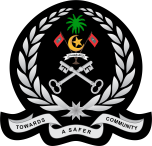 Family visit request form(For Foreigners)If granted permission, the visitors are there by expected to abide by all the laws and regulations stated by Maldives Correctional Service regarding family visitations.Applicants Name: Contact number:Signature: Date: Details of the person in custodyDetails of the person in custodyDetails of the person in custodyDetails of the person in custodyDetails of the person in custodyDetails of the person in custodyDetails of the person in custodyDetails of the person in custodyFull nameFull namePassport no.Passport no.Permanent AddressPermanent AddressResiding prisonResiding prisonVisitors detailsVisitors detailsVisitors detailsVisitors detailsVisitors detailsVisitors detailsVisitors detailsVisitors detailsFull nameFull nameFull namePermanent AddressPermanent AddressPassport NoPassport NoRelationship123456Attention- First time visitors: are expected to submit all required documents- Repeating visitors: have to only submit the completed request form but will be required to show original identification when coming for the visit.- All forms of prison contrabands are prohibited when coming for the visit Essential  Document need to be AttachedEssential  Document need to be AttachedIdentification copy  of visitors2.Birth Certificate of accompanying children3.Marrige proof of visiting spouseFor official use onlyFor official use onlyFor official use onlyFor official use onlyFor official use onlyRank and NameS.NoSignatureDate / timeForm received byVisit permitted byVisit granted